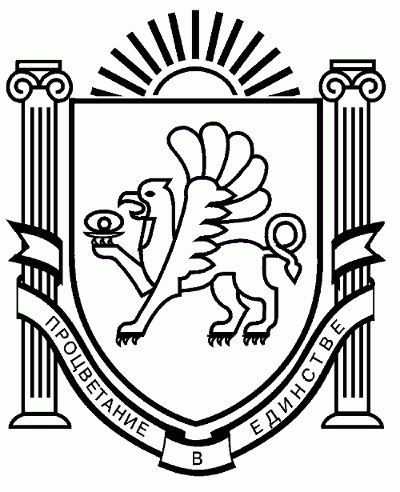 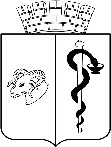 ЕВПАТОРИЙСКИЙ ГОРОДСКОЙ СОВЕТ
РЕСПУБЛИКИ КРЫМР Е Ш Е Н И ЕII созывСессия №7430.10.2023                                   г. Евпатория                                           № 2-74/16О даче согласия на списаниеособо ценного движимого муниципального имуществамуниципального образования городской округ Евпатория Республики Крым (литература), закрепленного на праве оперативного управления замуниципальным бюджетным учреждением культуры «Евпаторийская централизованная библиотечная система»В соответствии с Гражданским кодексом Российской Федерации, Бюджетным кодексом Российской Федерации, Федеральным законом от 06.10.2003 № 131-ФЗ «Об общих принципах организации местного самоуправления в Российской Федерации», Федеральным законом от 12.01.1996 № 7-ФЗ «О некоммерческих организациях», Уставом муниципального образования городской округ Евпатория Республики Крым, Порядком списания муниципального имущества, утверждённым решением Евпаторийского городского совета Республики Крым от 25.09.2020 № 2-21/13, Порядком определения видов и формирования перечней особо ценного движимого имущества муниципальных автономных и (или) бюджетных учреждений муниципального образования городской округ Евпатория Республики Крым, утверждённым постановлением администрации города Евпатории Республики Крым от 24.03.2022 № 591-п,на основании письма управления культуры и межнациональных отношений администрации города Евпатории Республики Крым от 31.08.2023 №01-39/1150, с целью согласования списания особо ценного движимого муниципального имущества, закрепленного на праве оперативного управления за муниципальным бюджетным учреждением культуры «Евпаторийская централизованная библиотечная система», -городской совет РЕШИЛ:Дать согласие на списание особо ценного движимого муниципального имущества муниципального образования городской округ Евпатория Республики Крым 
– литературы в количестве 19 117 экземпляров, первоначальной стоимостью 270 292,49 руб. 
(двести семьдесят тысяч двести девяносто два) рубля 49 копеек, закрепленного на праве оперативного управления за муниципальным бюджетным учреждением культуры «Евпаторийская централизованная библиотечная система». Муниципальному бюджетному учреждению культуры «Евпаторийская централизованная библиотечная система» осуществить мероприятия по списанию особо ценного движимого муниципального имущества, указанного в пункте 1 настоящего решения.Настоящее решение вступает в силу со дня принятия и подлежит обнародованию на официальном портале Правительства Республики Крым – http://rk.gov.ru в разделе: муниципальные образования, подраздел – Евпатория, а также на официальном сайте муниципального образования городской округ Евпатория Республики 
Крым – http://my-evp.ru в разделе Документы, подраздел – Документы городского совета в информационно-телекоммуникационной сети общего пользования. Контроль за исполнением настоящего решения возложить на главу администрации города Евпатории Республики Крым Демидову Елену Михайловну.Председатель Евпаторийского городского совета                                                		 Э.М. Леонова